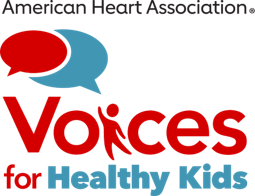 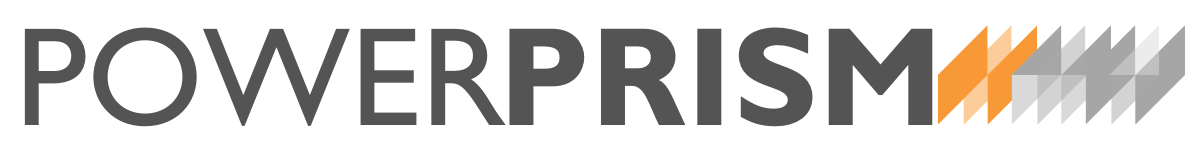 Researching Roots of Community Equity and HealthYour Name:							Date:Name of Community: ____________________________This exercise is a warm-up for deeper research into the roots of community equity and health back home – the good and the bad.  Using your cell phone or laptop, please search for historical information about your community, then look into related present-day leaders in the community that you might be able to meet, learn from, and possibly engage with.  To get started, simply Google your community’s name + relevant search terms.  We’ve provided many search terms below, but please try your own too.  Name of Community + Search TermList some facts you discovered when researching the history of the community:More historical FACTS:Who are the present-day individual and organizational leaders that represent the interests of persons of color and Native Americans/Alaskan Natives, African Americans/Blacks, Latinx, or Asian Pacific Islanders people living in the community?  Who might you contact to learn more?  This may include community leaders, oral historians, museums, nonprofits, schools, media, businesses, restaurants, and more.  Name names!Abolitionist, African American, Afro-Latino, Alaskan Natives, Alt Right, American Indians, bilingual, Black, black history, Black Lives Matter movement, Chicano, civil rights, colonialism, colonization, cultural appropriation, diaspora, diversity, emancipation, enslavement, equity, eugenics, exile, extremism, First peoples, Great Migration, hate crime, hate group, Hispanic, immigrant, immigration, Indigenous Peoples’ Day, intersectionality, Islamophobia, Jim Crow laws, Juneteenth, KKK, Ku Klux Klan, Latino, LatinX, migrant worker, Native American inhabitants, neo-Nazi, police brutality, racial profiling, racism, racist, Reconstruction, redlining, refugee, reparations, segregation, slavery, Spanish immersion, Spanish, the school-to-prison pipeline, underground railroad, white nationalism, white privilege, white separatism, white supremacy, Xenophobia, and more.